January 2019 Billing NewsletterCurrent Billing Information—Water Charges (see side panel for current rates)Dues and Assessments are billed monthly. Dues and assessments are $30 and included with your monthly water bill. The total charges are due by the first of each month. Late charges are assessed on the unpaid balance.  3 months of non-payment may result in your water being disconnected and a shut off fee of $100 will be added to your account. After 4 months of non-payment, a lien may be placed on your property. After 13 months of non-payment your water service will be forfeited & foreclosure may commence. All legal fees associated with collection of the above charges will be applied to the property owner’s account.  (Your total balance will need to be paid to have water service reconnected).Monthly Finance Charges are computed monthly by applying the rate of 18% APR (minimum of $1.50 per month) to the unpaid balance.  Returned Check Fee (NSF): $25.00Important RHGC notifications about our community are posted on the “Rolling Hills Glencairn Neighborhood Watch” Facebook page. We encourage you to join the group.  The Rolling Hills Community Page on Facebook is not affiliated with RHGC and is not monitored by office staff, board members or the water manager. If you have concerns about the water system or in an emergency, please contact the Rolling Hills office at 360-678-7446 or Island H2o at 360-239-3811, 360-239-3809 & 360-675-4462. 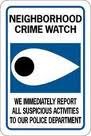 Vandalism-The picnic shelter, parking signs, street signs & other neighborhood property were vandalized with red paint on Nov. 30, 1018. Anyone with information can report it to the Island Co. Sheriff’s department at 360-679-9567.  Special thanks goes to Kim W. for painting over the vandalism at the picnic shelter.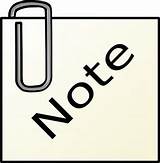 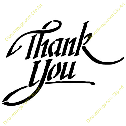 Thank you community members who made the neighborhood so cheerful with Christmas lights and decorations last month! It was beautiful and much appreciated by community members.  There have been complaints recently about trash accumulating in some yards. A garbage-strewn area can bring down property values and be a breeding ground for rodents. Yards with improperly stored garbage can be reported to the Public Health Dept. at 360-679-7309.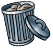 The next Board of Trustees meeting is scheduled for January 8, 2019 at 7pm at the clubhouse.  All members are invited and encouraged to attend.  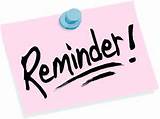 MONTHLY WATER RATES MONTHLY WATER RATES MONTHLY WATER RATES 0 to 1000 cubic foot   (Oct.-May)                       $30.000 to 1500 cubic foot   (June-Sept.)                      $30.00Next 250 cubic foot    X2¢ per cubic ft.Next 250 cubic foot    X3¢ per cubic ft.Next 250 cubic foot    X4.5¢ per cubic ft.Next 250 cubic foot    X6¢ per cubic ft.Next 250 cubic foot    X7.5¢ per cubic ft.Cubic foot over 2250  X9¢ per cubic ft.